Datenblatt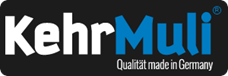 -Direktaufnahme für hydr. Schnellwechselsystem (Koppelhaken)-Direktkombiaufnahme für hydr. Schnellwechselsystem (Koppelhaken)Angabe Trägerfahrzeug Fabrikat und Modell:Bitte Maße angeben (bitte an der Schaufel messen):Bohrung Koppelhaken oben (C) in mm: Bohrung Koppelhaken unten (D) in mm: Abstand Mitte Mitte (B) in mm: Abstand Koppelhaken innen gemessen(A) in mm:                                            (unten am Bolzeneinschlag) Bei Direktkombiaufnahme: Gabelzinkenquerschnitt Trägerfahrzeug in mm (Breite und Dicke z.B. 120x50 mm):1 Bild Ihres Trägerfahrzeugs ohne Schaufel von vorne (siehe Beispiel unten)1 Bild der Schaufel von vorne und seitlich die Koppelhaken (wegen dem Anschlag und der Form der Koppelhaken) (siehe Beispiel unten)Bitte Bilder mit angelegtem ZollstockBitte das Datenblatt und die Bilder an mail@kehrmuli.de zurücksenden. Wenn es für Sie einfacher ist, gerne auch per WhatsApp 01775906413.Wir bitten um Verständnis, dass wir erst mit der Fertigung beginnen können, wenn die Angaben komplett vorliegen.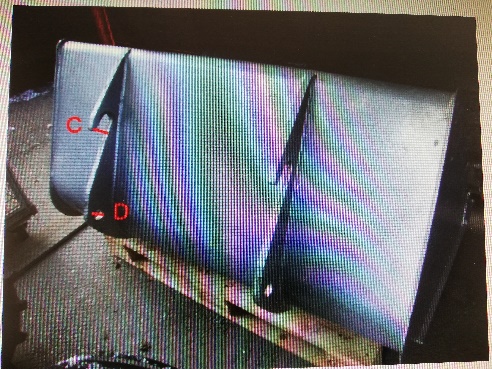 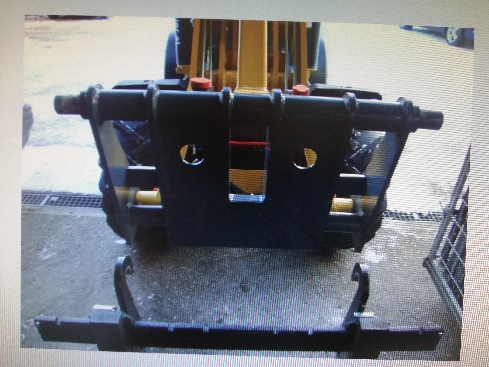 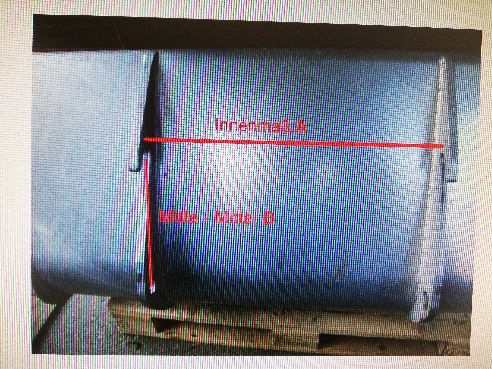 